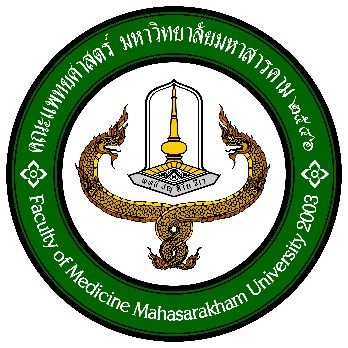 ชื่อหน่วยงาน..........................................................................ชื่อภาษาอังกฤษ.....................................................................โรงพยาบาลสุทธาเวชคณะแพทยศาสตร์  มหาวิทยาลัยมหาสารคามService Profile1. บริบท (Context)	ก. หน้าที่และเป้าหมาย	ข. ขอบเขตการให้บริการ (ถ้าเป็นหอผู้ป่วยให้ระบุกลุ่มโรคสำคัญในหน่วยงานนี้ด้วย) ศักยภาพ ข้อจำกัด	ค. ผู้รับผลงานและความต้องการที่สำคัญ (จำแนกตามกลุ่มผู้รับผลงาน) 	ง. ประเด็นคุณภาพที่สำคัญ	จ. ความท้าทาย ความเสี่ยงสำคัญ	ฉ. ปริมาณงานและทรัพยากร (คน เทคโนโลยี เครื่องมือ)2. กระบวนการสำคัญ (Key Processes)3. ตัวชี้วัดผลการดำเนินงาน (Performance Indicator)4. กระบวนการหรือระบบงานเพื่อบรรลุเป้าหมายและมีคุณภาพ4.1 ระบบงานที่ใช้อยู่ในปัจจุบัน (รวมทั้งการพัฒนาคุณภาพที่เสร็จสิ้นแล้ว4.2 การพัฒนาคุณภาพที่อยู่ระหว่างดำเนินการ5. แผนการพัฒนาต่อเนื่องกระบวนการสำคัญ(Key Process)สิ่งที่คาดหวังจากกระบวนการ(Process Requirement)ตัวชี้วัดสำคัญ(Performance Indicator)